Supplementary Table S1: COVID-19 Coding Protocol(1)Supplementary Table S2: Content analysis of predominant marketing strategies used in Instagram posts from 2019*Equal first, **Equal secondSupplementary Table S3: Content analysis of predominant marketing strategies used in Instagram posts from 2020*Equal first, **Equal secondSupplementary Table S4: Reference to COVID-19 in Instagram posts from 2020Supplementary Table S5: COVID-19 Marketing Strategies – Case Studies\Supplementary Table S6: Proportion of Instagram posts with food items and >50% discretionary food itemsCodingDefinitionAppropriating frontline workersFrequency with which companies sought to link their products with the work of health professionals, emergency services and other front-line workers during the pandemicCombatting the pandemic via promotionsAs governments started to impose lockdown restrictions, food manufacturers and retailers faced unprecedented challenges –therefore ‘combatting the pandemic’ included:Linking increased consumption of food with a sense of civic duty e.g. supporting affected farmers or other workers  COVID-19 inspired adaptations to marketing campaigns e.g. invoking patriotic duty by encouraging consumers to do their partWaiving delivery feesMaking use of staying at home orders and good hygiene practicesSelling social distancingCompanies have sought to leverage opportunities associated with the distinctive social and economic context of the pandemic, with product promotions exploiting a focus on:social distancing utilising face masks as advertising space inserting brand images into online video communication platformsAccelerating digitalisationCompanies used the changing social and economic context of lockdown to drive strategic changes in the marketing, promotion and distribution of their products via digital meansMarketing efforts are made across digital, social and TV platforms for instance popular social media platforms such as ‘TikTok’ or popular games such as Nintendo®’s ‘Animal Crossing’. Account name (Instagram handle)RegionTop 3 most used marketing strategiesTop 3 most used marketing strategiesTop 3 most used marketing strategiesMarketing strategies (N=15), nInformational posts, n (%)Original posts, n (%)Health claims, n (%)Account name (Instagram handle)Region1 (n)2 (n)3 (n)Marketing strategies (N=15), nInformational posts, n (%)Original posts, n (%)Health claims, n (%)Uber Eats (@ubereats_aus)AUProduct imagery (unbranded) (10)Celebrities (4)Sponsorships/partnerships AND Links (2)410 (100%)10 (100%)0Deliveroo (@deliveroo_au)AUSponsorships/partnerships* (19)Links* (19)Product imagery (unbranded) (17)925 (100%) 16 (64%)2 (8.0%)Menulog (@menulog)AUBranding elements (6)Sponsorships/partnerships (5)Product imagery (unbranded) (4)107 (77.8%)8 (88.9%)0Grubhub (@grubhub)USProduct imagery (unbranded) (29)Branding elements** (8)Engagement** (8)537 (100%)27 (73.0%)0DoorDash (@doordash)USLinks (25)Engagement (18)Sponsorships/partnerships AND Product imagery (unbranded) (15)1029 (87.9%)28 (84.9%)0Just Eat (@justeatuk)UKImage with no clear marketing strategy* (12)Product imagery (unbranded)* (12)N/A212 (100%)12 (100%)0Deliveroo (@deliveroo)UKLinks (62)Product imagery (unbranded) (50)Branding elements (18)1167 (97.1%)25 (36.2%)1 (1.4%)Account name (Instagram handle)RegionTop 3 most used marketing strategiesTop 3 most used marketing strategiesTop 3 most used marketing strategiesMarketing strategies (N=15), nInformational posts, n (%)Original posts, n (%)Health claims, n (%)Account name (Instagram handle)Region1 (n)2 (n)3 (n)Marketing strategies (N=15), nInformational posts, n (%)Original posts, n (%)Health claims, n (%)Uber Eats (@ubereats_aus)AUSponsorships/partnerships (15)Links (14)Branding elements (11)812 (75%)16 (100%)0 Deliveroo (@deliveroo_au)AUBranding elements (14)Links (11)Sponsorships/partnerships (10)1019 (100%)19 (100%)1 (5.3%)Menulog (@menulog)AUBranding elements (31)Sponsorships/partnerships (24)Videos/GIFs/boomerangs (19)1211 (34.4%)32 (100%)0 Grubhub (@grubhub)USLinks (44)Product imagery (unbranded) (40)Special price promotions (32)838 (84.4%)15(33.3%)0DoorDash (@doordash)USBranding elements* (11)Corporate social responsibility* (11)Links (9)818 (100%)15(83.3%)0Uber Eats (@ubereats)USBranding elements (30)Links** (28)Engagement** (28)1140 (97.6%)30 (73.2%)0Just Eat (@justeatuk)UKCorporate social responsibility (19)Videos/GIFs/boomerangs (18)Branding elements (14)113 (9.1%)30 (90.9%)0Uber Eats (@ubereats_uk)UKImage with no clear marketing strategy (8)Product imagery (unbranded)** (3)Links** (3)56 (60%)9 (90%)0Deliveroo (@deliveroo)UKLinks (125)Product imagery (unbranded) (106)Branding elements (58)13122 (70.9%)160 (93%)0Account name (Instagram handle)RegionCOVID-19 related posts during study periodTotal posts during study period Percentage of posts referring to COVID-19Uber Eats (@ubereats_aus)AUS21612.5%Deliveroo (@deliveroo_au)AUS141973.7%Menulog (@menulog)AUS83225.0%Grubhub (@grubhub)USA154533.3%DoorDash (@doordash)USA61833.3%Uber Eats (@ubereats)USA204148.8%Just Eat (@justeatuk)UK213363.6%Uber Eats (@ubereats_uk)UK21020.0%Deliveroo (@deliveroo)UK3517220.3%Note: all images are publicly available on the relevant Instagram account via the URL. Note: all images are publicly available on the relevant Instagram account via the URL. Note: all images are publicly available on the relevant Instagram account via the URL. StrategyImage 1Image 2Combatting the pandemic 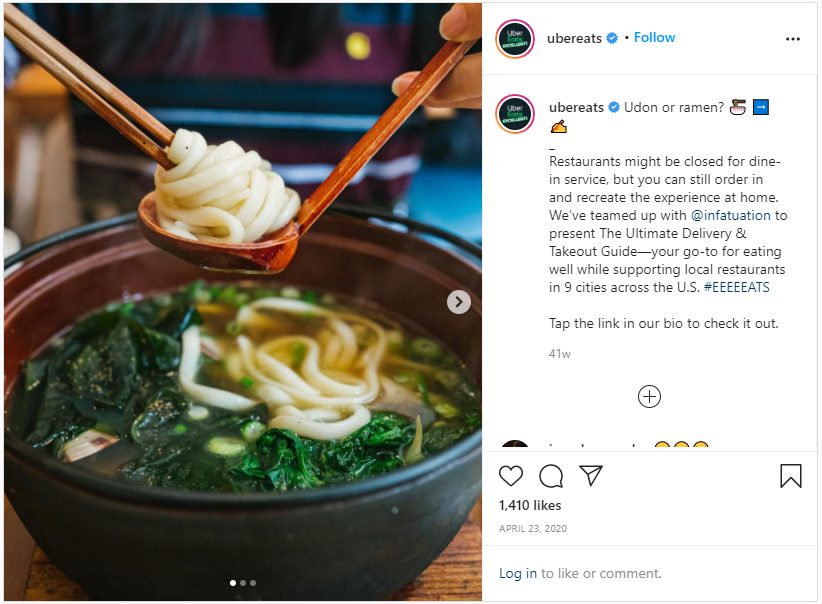 https://www.instagram.com/p/B_TEId2nRTY/https://www.instagram.com/p/B9-HikxHDnf/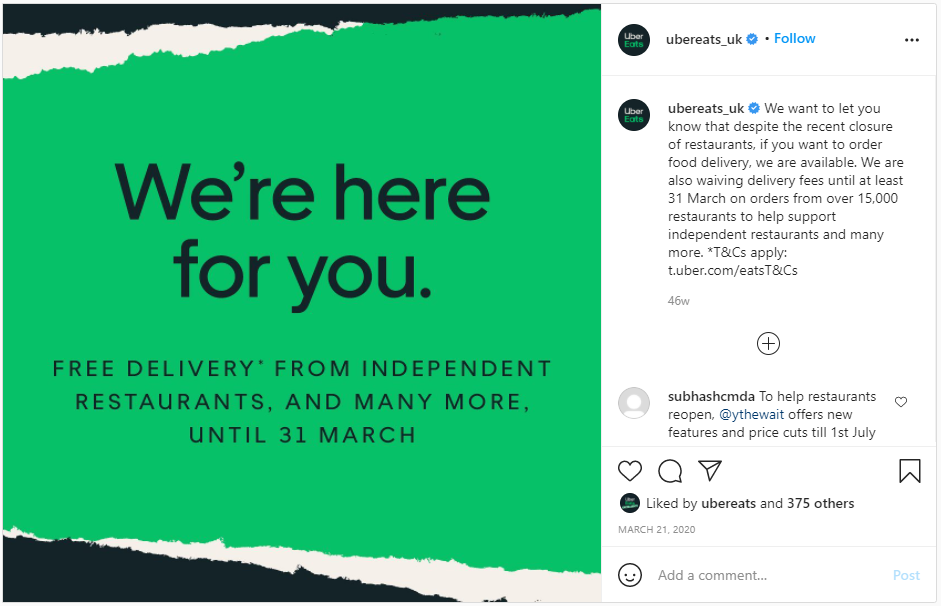 Selling social distancing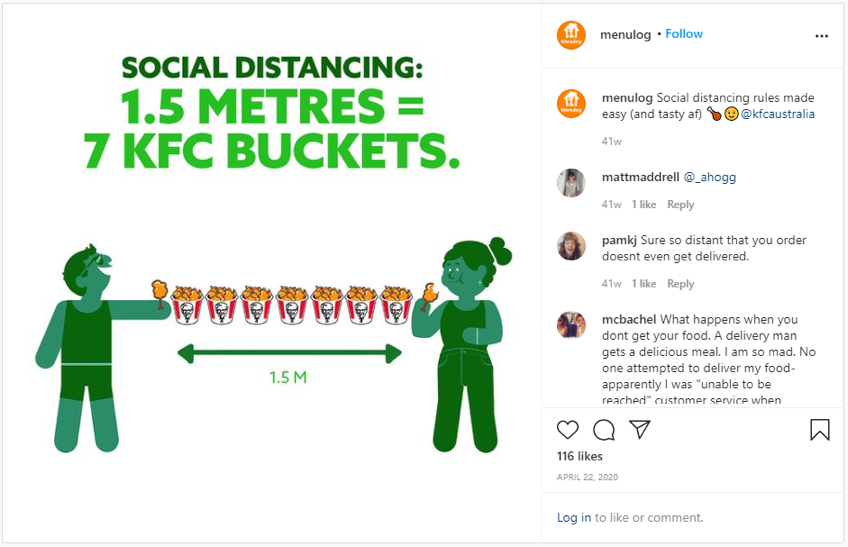 https://www.instagram.com/p/B_Rfdg-Cg1J/ Appropriating frontline workers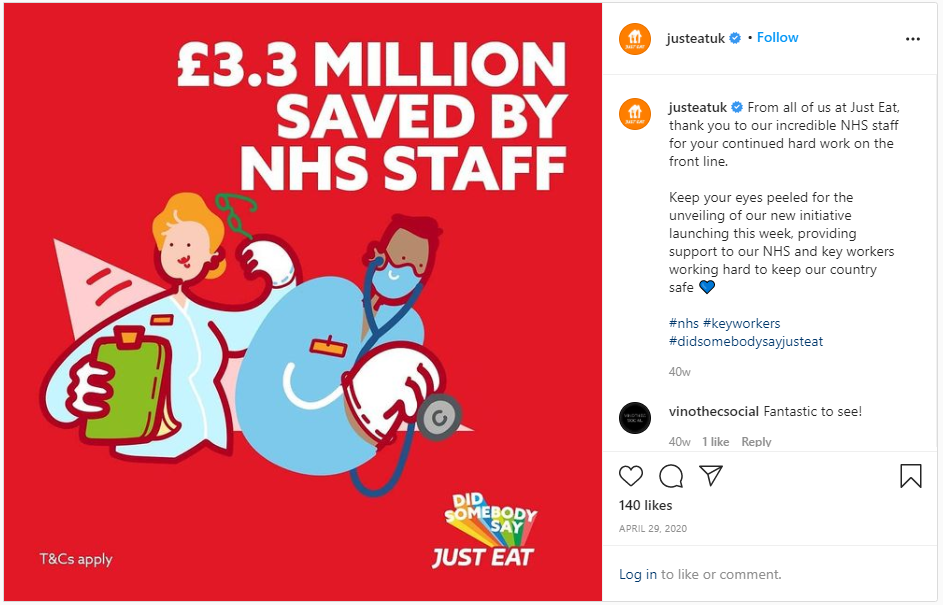 https://www.instagram.com/p/B_iC7OpnaaV/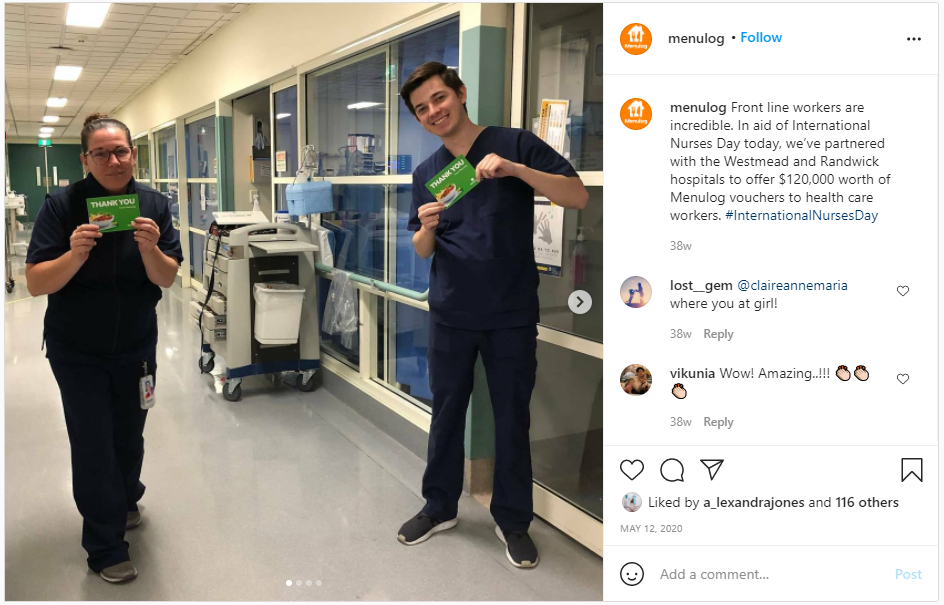 https://www.instagram.com/p/CAE2JSQg7kT/Accelerating digitalisation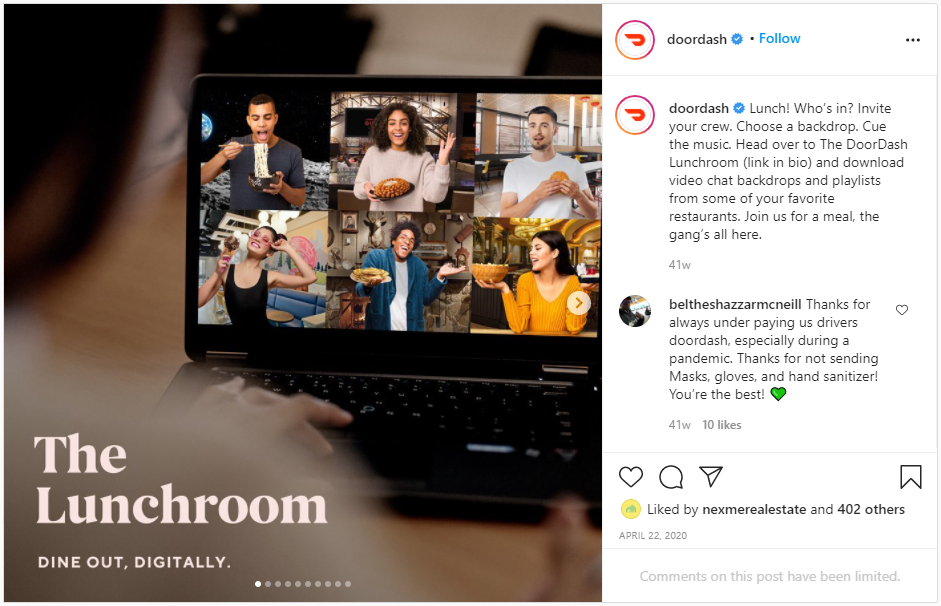 https://www.instagram.com/p/B_QOXI7Hmq0/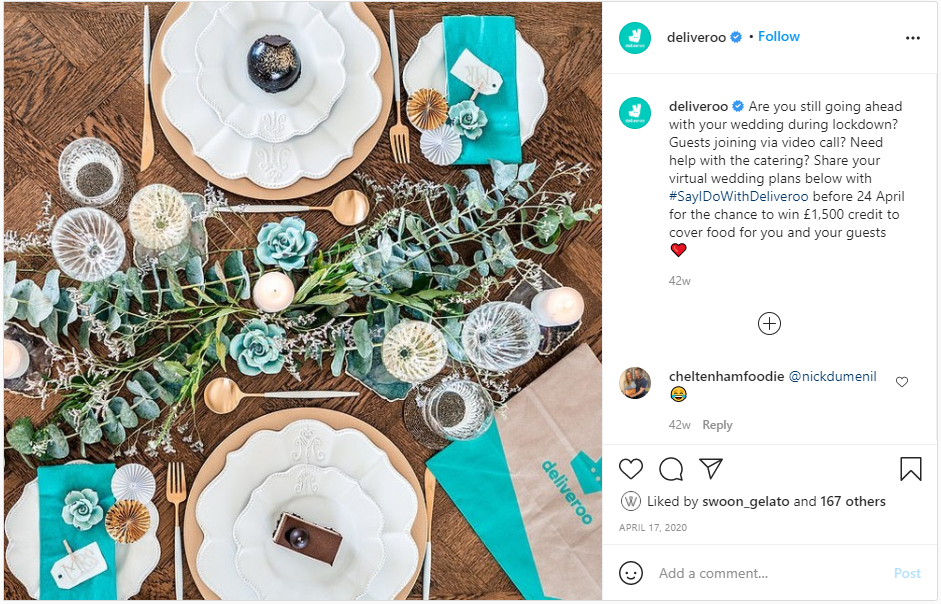 https://www.instagram.com/p/B_FALXYAn2k/2019201920202020Account name (Instagram handle)RegionPosts with at least one food item, n (%)Posts displaying >50% discretionary food items, n (%)Posts with at least one food item, n (%)Posts displaying >50% discretionary food items, n (%)Uber Eats (@ubereats_aus)AUS10 (100)8 (80)11 (69)7 (64)Deliveroo (@deliveroo_au)AUS23 (92)12 (52)11 (58)11 (100)Menulog (@menulog)AUS6 (67)5 (83)14 (44)12 (86)Grubhub (@grubhub)USA30 (81)26 (87)38 (84)28 (74)DoorDash (@doordash)USA15 (45)8 (53)8 (44)3 (38)Uber Eats (@ubereats)USAN/AN/A12 (29)10 (83)Just Eat (@justeatuk)UK12 (100)1 (8)6 (18)4 (67)Uber Eats (@ubereats_uk)UKN/AN/A3 (30)2 (67)Deliveroo (@deliveroo)UK63 (91)40 (63)121 (70)77 (64)TOTALTOTAL159 (82)100 (63)224 (58)154 (69)